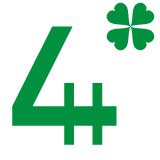 Vedtekter for 4H TromsNormalvedtekter for fylkesledd av 4H Norge sist revidert av landsstyret 24. oktober 2021.Sist vedtatt av 4H Troms sitt årsmøte xx.xx 2022.§ 1. Navn1.	4H Troms er navnet på organisasjonen 4H Norges fylkesledd.§ 2. Fylkesårsmøte4H-Fylkesårsmøtet er øverste myndighet i 4H-fylket. Fylkesårsmøtet har et overordnet ansvar i organisatoriske og økonomiske spørsmål for 4H-arbeidet i fylket.Fylkesårsmøtet er sammensatt av:To (2) representanter valg av klubben blant tellende medlemmer pr 31.12.Fylkesstyrets medlemmer.To (2) representanter for 4H-alumnene i fylket, valgt på alumnklubbens årsmøte.En (1) representant for de frammøtte arrangementsmedlemmene.Denne velges av og blant de frammøtte arrangementsmedlemmene under konstitueringen av fylkesårsmøtet.En (1) representant for de frammøtte kløvermedlemmene.Denne velges av og blant de frammøtte kløvermedlemmene under konstituering av fylkesårsmøtet.En (1) representant for de fremmøtte 4H-gårdene / 4H-setrene.Denne velges av og blant de fremmøtte fra 4H-gårdene / 4H-setrene under konstituering av fylkesårsmøtet.En (1) representant fra fylkesleddet til hver av medlemsorganisasjonene i 4H Norge. Disse møter uten stemmerett.Fylkesstyret kan invitere observatører med tale- og forslagsrett til fylkesårsmøtet.Fylkesstyret kan invitere gjester uten tale- og forslagsrett til fylkesårsmøtetOrdinært fylkesårsmøte holdes hvert år innen utgangen av mars. Nærmere tid og sted fastsettes av fylkesstyret i samråd med ordføreren i fylkesårsmøtet og kunngjøres åtte (8) uker før fylkesårsmøtet avholdes.Fylkesårsmøtet skal offentliggjøres for arrangementsmedlemmer og kløvermedlemmer ved at sakspapirene legges ut på hjemmesiden til 4H Troms.Fylkesårsmøtet blir sammenkalt og ledet av ordføreren. Innkalling med saksliste og saksdokumenter til sakene som skal behandles (se §2. punkt 10.) skal sendes ut sammen med fylkesstyrets innstilling tre (3) uker før årsmøtet avholdes.Rett til å fremme saker til fylkesårsmøtet har 4H-klubbene, 4H-fylkesstyret, medlemmer i sentralstyret i 4H Norge, medlemsorganisasjonene og de valgte årsmøterepresentantene. For forslag til vedtektsendringer gjelder § 4.Fylkesårsmøtet kan gjøre gyldige vedtak når minst 1/3 av de stemmeberettigede årsmøterepresentantene fra 4H-klubbene er til stede. Dersom fylkesårsmøtet ikke har mer enn 1/3 av de stemmeberettigede til stede må årsmøtets vedtak godkjennes av sentralstyret for å være gyldige.Vedtak i fylkesårsmøtet fattes med alminnelig flertall (mer enn 50 % av de avgitte stemmene) når ikke annet er nevnt i vedtektene. Blanke stemmer regnes som gyldige stemmer.Fylkesårsmøtet skal åpnes med 4H-løftet jfr. § 2 vedtekter for 4H Norge.Ordinært fylkesårsmøte skal behandle: Konstituering av fylkesårsmøte:Godkjenning av innkalling og saksliste.Valg av referent til å føre protokollen.Valg av to (2) representanter til å underskrive protokollen sammen med ordføreren.Godkjenning av forretningsorden.Saker:Årsmelding fra fylkesstyret.Regnskap og revisjonsberetning.Innkomne saker. Slike saker skal være kommet til fylkesstyret senest seks (6) uker før årsmøtet.Generaldebatt.Årsplan.Budsjett.Eventuelle vedtektsendringerTilsetting av revisor.Valg av:Ordfører og varaordfører for fylkesårsmøtet. Funksjonstid ett (1) år.Medlemmer til fylkesstyret:Leder for fylkesstyret velges først med funksjonstid ett (1) år.Fire (4) styremedlemmene velges for funksjonstid to (2) år slik at en (1) og to (2) er på valg annet hvert år.Dersom den som er oppnevnt blir valgt som leder velges ett (1) ekstra styremedlem med funksjonstid ett (1) år.Tre (3) varamedlemmer til fylkesstyret i rekkefølge. Funksjonstid ett (1) år.Representant(er) med vararepresentant(er) til landsmøte for 4H NorgeValgkomité på tre (3) medlemmer med funksjonstid to (2) år. Det velges ett (1) medlem hvert år.Tre (3) varamedlemmer til valgkomiteen med funksjonstid ett (1) årAlle valg foretas blant 4Hs medlemmer. Minst ett av representantene må være i plakettløpet.Medlemmene i fylkesstyret har ikke stemmerett ved behandling av årsmelding og regnskap.Det skal være skriftlig valg på leder og styremedlemmer. Blanke stemmer regnes som gyldige stemmer. Ved personvalg utenom leder og styremedlemmer, skal det være skriftlig valg dersom det foreligger forslag på mer enn en kandidat.Det skal føres protokoll fra fylkesårsmøtet.Ekstraordinært fylkesårsmøte holdes når fylkesstyret eller minst 1/3 av årsmøte-representantene forlanger det. Bare de sakene som er nevnt i innkallingen kan behandles. Innkalling og tidsfrister er som for ordinært fylkesårsmøte.Reise- og oppholdsutgifter for representantene til fylkesårsmøtet dekkes av den de representerer.§ 3. FylkesstyretFylkesstyret har minst fem (5) medlemmer: Leder, nestleder og minst tre (3) styremedlemmer valgt av fylkesårsmøtet blant 4Hs medlemmer.Fylkesstyret velger selv sin nestleder. Funksjonstid ett (1) år.Fylkesstyret har i tillegg tre (3) varamedlemmer i rekkefølge.Alumnklubben i fylket skal få tilbud om å møte i fylkesstyre med en (1) representant uten stemmerett.En (1) representant fra relevant samarbeidsmiljø kan få tilbud om å møte på fylkesstyremøtene uten stemmerett.Ordføreren i fylkesårsmøtet kan delta på fylkesstyremøtene uten stemmerett.For gyldig vedtak i fylkesstyret kreves det at minst tre (3) medlemmer har stemt for forslaget.Fylkesstyret skal:Være styringsorgan for 4Harbeidet i fylket i samsvar med 4H Norges vedtekter, og vedtak fattet av landsmøte for 4H Norge, fylkesårsmøtet, landsstyret og sentralstyret.Ha ansvar i organisatoriske og økonomiske saker for 4H i fylketLegge hovedvekt på behandling av prinsipielt viktige saker som gjelder utvikling av 4H 4H-fylket.Forvalte 4H-fylket sin økonomi og eiendeler.Sørge for at 4Hklubbene, 4H-gårdene / 4H-setrene, medlemmene og klubbrådgiverne får best mulig støtte og rådgivning i sitt 4HarbeidVære ankeinstans for saker avgjort av klubbeneVedta regler for reiseutjamning for klubbenes representanter til fylkesårsmøtene.Arbeide med andre aktuelle oppgaver for 4H-arbeidet i fylket.Fylkesstyret kan oppnevne utredningsutvalg for spesielle saker.Fylkesstyrets leder eller nestleder, og den med daglig lederansvaret av ansatte, tildeles prokura.Det skal føres protokoll fra alle fylkesstyremøtene.§ 4. VedtektsendringFylkesårsmøtet vedtar selv sine vedtekter etter mønster av normalvedtekter for fylkesledd av 4H Norge. Vedtektene, og eventuelle endringer av disse, skal godkjennes av sentralstyret før de er gyldige.Forslag til endringer av vedtektene for 4H-arbeidet i fylket, kan legges framav fylkesstyret eller minst fem (5) medlemmer av fylkesårsmøtet. Slikt forslag må være kommet til fylkesstyret minst seks (6) uker før det fylkesårsmøtet som skal behandle saken.Vedtektsendring krever at minst 2/3 av de frammøtte årsmøte- representantene stemmer for.§ 5. Oppløsning1.	Fylkesårsmøtet kan ikke vedta å oppløse 4H-arbeidet i fylket. Fylkesårsmøtet kan etter vedtak med 3/4 flertall blant de frammøtte årsmøterepresentantene i to (2) ordinære fylkesårsmøter på rad, be landsstyret om midlertidig å legge ned virksomheten i fylket.§ 6. 4H Troms sine særlige bestemmelser§ 7. IkrafttredenVedtektene er fastsatt på fylkesårsmøte den	(dato)Godkjent av sentralstyret i 4H Norge den	(dato)Gjort gjeldende med virkning fra den	(dato).